Справка о наличии вакантных мест для приема в МКОУ СОШ №1 с.п. Нартан в 2020-2021 учебном году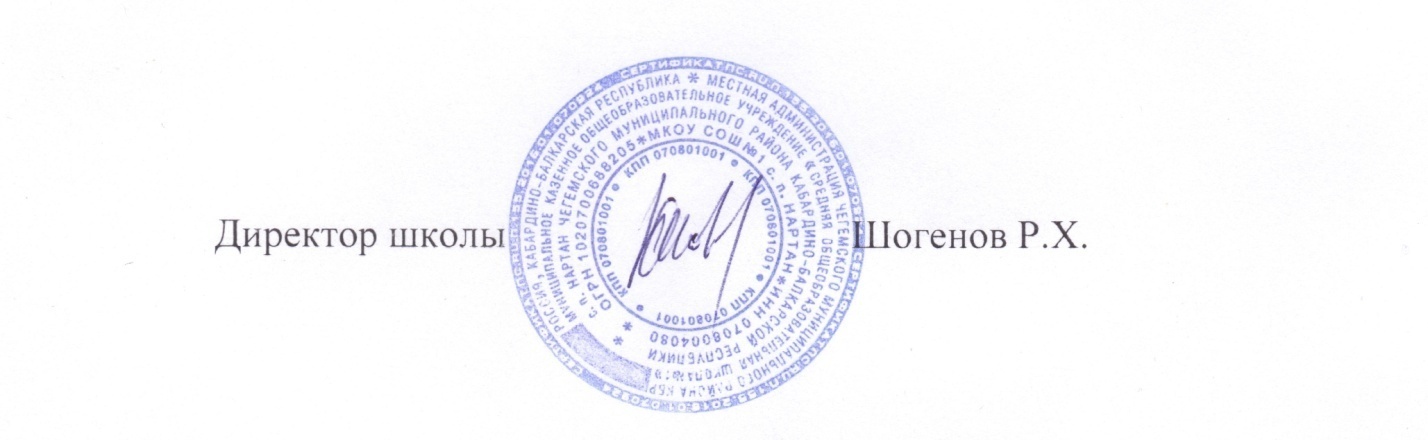 КлассКоличество вакантных местДошкольное отделениеВакансий нет1 классВакансий нет2 классВакансий нет3 классВакансий нет4 классВакансий нет5 класс16 классВакансий нет7 классВакансий нет8 класс99 классВакансий нет10 классВакансий нет11 классВакансий нет